Publicado en Madrid el 23/01/2024 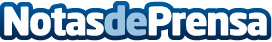 Panamá presenta en FITUR cinco experiencias turísticas innovadoras enfocadas en la sostenibilidadEl próximo jueves 25 de enero a las 16:00h en el stand de Panamá, se darán a conocer nuevas experiencias de turismo comunitario que ofrece el país, incluyendo a los cuatro finalistas del concurso de Experiencias Innovadoras de Turismo Comunitario de la OMT, así como la iniciativa Circuito del Café, una red de empresas que promocionan los atractivos turísticos del Parque Cafetalero ChiricanoDatos de contacto:Ana ParejaAlfabétiko654412602Nota de prensa publicada en: https://www.notasdeprensa.es/panama-presenta-en-fitur-cinco-experiencias Categorias: Internacional Viaje Turismo Eventos Sostenibilidad http://www.notasdeprensa.es